SEQUÊNCIA DIDÁTICA: AFRICANOS EM NOSSA HISTÓRIA ATIVIDADE DE MATEMÁTICA – 09/11 A 13/11 Leia as informações da tabela, copie no caderno de matemática e respondas as questões:  Fonte:História do Brasil, de Boris Fausto, São Paulo: Edusp, 2012. 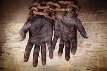 Em que ano chegaram mais trabalhadores escravizados ao Brasil? ................. Em que ano chegaram menos trabalhadores escravos? ................................. Em que ano vieram 23.000? .................................................... Qual foi o total de trabalhadores escravizados nesses 5 anos? MONTE A OPERAÇÃO. Se no ano de 1849, fosse o dobre dessa quantia, quantos escravos seriam? Se no ano de 1820 viessem a metade da quantia que está na tabela, quantos escravizados seriam? Qual é a diferença entre a maior quantia e a menos quantia de escravizados? 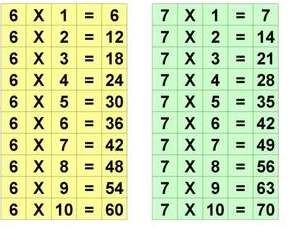 Calcule o triplo da quantia de 1850: Faça um vídeo me dizendo as tabuadas do 6 e do 7:  ABRAÇOS!         FIQUEM BEM!         _______________________________________________________________________________________Escola Municipal de Educação Básica Augustinho Marcon.Catanduvas, novembro de 2020.Diretora: Tatiana Bittencourt Menegat. Assessora Técnica Pedagógica: Maristela Borella Baraúna.Assessora Técnica Administrativa: Margarete Petter Dutra.Professora: ALEXANDRA VIEIRA DOS SANTOS.Aluno(a):4º ano 01 e 02ANO TRABALHADORES ESCRAVIZADOS QUE CHEGARAM AO BRASIL 1820 32.700 1830 43.100 1849 54.000 1850 23.000 1851 3.300 